Martin teilt mit dem BettlerKlebe hier ein Foto von eurem Martinsspiel ein:Wir teilen wie Martin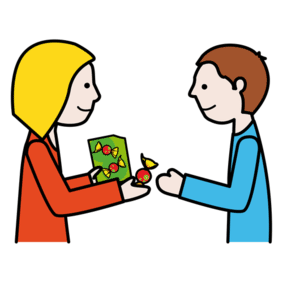 Teilst du auch?